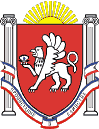 Новоандреевский сельский совет Симферопольского районаРеспублики Крым29-я сессия  1 созываРЕШЕНИЕ с. Новоандреевка	                              № 21/16                                            30.05.2016г.		В соответствии с Федеральным законом от 06.10.2003 года № 131-ФЗ «Об общих принципах организации местного самоуправления в Российской Федерации», Федеральным законом от 28.03.1998 N 53-ФЗ «О воинской обязанности и военной службе» ч.1 ст. 8, ст. 135 Трудового кодекса РФ, Постановлением Правительства РФ от 29.04.20206 г. № 258 « О субвенциях на осуществление полномочий по первичному воинскому учету на территориях, где отсутствуют военные комиссариаты» Уставом муниципального образования Новоандреевское сельского поселение Симферопольского района Республики Крым, в целях совершенствования системы оплаты труда работников, осуществляющих полномочия по первичному воинскому учету на территории Новоандреевского сельского поселения	Новоандреевский сельский совет РЕШИЛ:Внести в Положение об оплате труда специалиста 2 категории по первичному воинскому учету на территории Новоандреевского сельского поселения Симферопольского района Республики Крым» утвержденное решением 23 сессии 01 созыва № 123/15 от 30.10.2015г следующие изменения:Абзац 2.5. Раздела 2 Положения изложить в следующей редакции	«Заработная плата выплачивается два раза в месяц: 1 половина заработной платы (аванс)- 20 числа месяца, за который начисляется заработная плата, в размере 50% оклада; основная часть заработной платы - 5 числа месяца, следующего за расчетным. При совпадении дня выплаты с выходным или нерабочим праздничным днем выплата заработной платы производится накануне этого дня».Обнародовать настоящее решение путем размещения его на информационном стенде администрации Новоандреевского сельского поселения (первый этаж здания администрации Новоандреевского сельского поселения, расположенного по адресу: Симферопольский р-н., с. Новоандреевка, ул. Победы 36), а также разместить его на официальном сайте Новоандреевского сельского поселения (новоандреевка.рф) Решение вступает в силу с момента его опубликования (обнародования) и распространяет свое действие на правоотношения, возникшие с 01.01.2016г.ПредседательНовоандреевского сельского совета – глава администрации Новоандреевского сельского поселения			                     В.Ю. Вайсбейн